		       Council of Serra International  					                      Membership Recruitment Team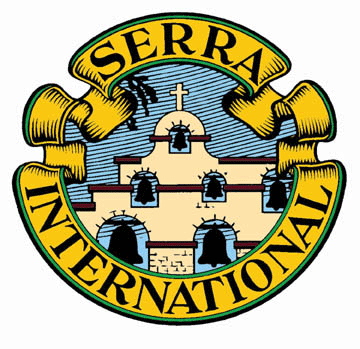 Acceptance of Mentoring Date: ____________Dear District Governor ___________________We accept your offer to mentor and encourage our club during our 2014 Fall Membership Campaign! Our goal is an increase of ____% in new members by Thanksgiving. We currently have ____ members in our Club. Thank you! Club Name: 		_________________________________________   Club Number: 		______________City, ST:		_____________________________President Name: 	_____________________________	President Phone: _____________President email:	_____________________________*************************************************************************************District Governor completes this section and forwards to Peter Cunningham: pcunningham@serraus.orgRegion: ___		District: _____	DG Name: ___________________________________		DG Home Phone: _______________________  DG Cell Phone: _________________________DG email: ____________________________________Acceptance of Mentoring by Club Presidents, 8-10-14